Θεματική ενότητα: Ανθρώπινες σχέσεις- Ανθρώπινοι χαρακτήρεςΦΥΛΛΟ ΕΡΓΑΣΙΑΣΣυνεξέταση κειμένων« Ο Κωνσταντής», Λίτσας Ψαραύτη  (φωτοτυπία)«Για ένα παιδί που κοιμάται», Δήμητρας Χριστοδούλου, σελ. 1761. Βρίσκω ομοιότητες και διαφορές των δυο κειμένων….2. Ποιο κοινό θέμα-πρόβλημα της σύγχρονης εποχής εντοπίζεις στα δύο αυτά κείμενα που μελέτησες;___________________________________________________________________________________________________________________________________________________________________________________________________________________________________________________________________________________________________________________________________________________________________________________________________________________________________________________________________________________________3. Ποια είναι τα προβλήματα που αντιμετωπίζει ο μικρός ήρωας στο κείμενο  «Ο Κωνσταντής»;_______________________________________________________________________________________________________________________________________________________________________________________________________________________________________________________________________________________________________________________________________________________________________________________________________________________________________________________________________________________________________________________________________________________________________________________________________________________________________________________________________________________________________________________________________________________________________________________________________________________________________________________________________________________4. Να συγκρίνεις τον Κωνσταντή με το παιδί του ποιήματος εντοπίζοντας και καταγράφοντας ομοιότητες και διαφορές ανάμεσα στα δύο πρόσωπα._________________________________________________________________________________________________________________________________________________________________________________________________________________________________________________________________________________________________________________________________________________________________________________________________________________________________________________________________________________________________________________________________________________________________________________________________________________________________________________________________________________________5. Να συγκρίνεις τη στάση του νυκτοφύλακα και της κ. Δέσποινας απέναντι στους πρωταγωνιστές._________________________________________________________________________________________________________________________________________________________________________________________________________________________________________________________________________________________________________________________________________________________________________________________________________________________________________________________________________________________________________________________________________________________________________________________________________________________________________________________________________________________6. Να χαρακτηρίσεις τη κυρία Δέσποινα με βάση τη συμπεριφορά της.__________________________________________________________________________________________________________________________________________________________________________________________________________________________________________________________________________________________________________________________________________________________________________________________________________________________________________________________________________________________________________________________________________________________________________________________7. Ποιες ομοιότητες έχει η κυρία Δέσποινα με τον Κωνσταντή;____________________________________________________________________________________________________________________________________________________________________________________________________________________________________________________________________________________________________________________________________________________________________________________________8. α) Ποια συναισθήματα δημιουργούν σε κάθε αναγνώστη τα δύο κείμενα;____________________________________________________________________________________________________________________________________________________________________________________________________________________________________________________________________________________________________________________________________________________________________________________________    β) Ποιο είναι το κοινό μήνυμα που στέλλουν τα δυο κείμενα σε μας και στην κοινωνία γενικότερα;__________________________________________________________________________________________________________________________________________________________________________________________________________________________________________________________________________________________________________________________________________________________________________________________________________________________________________________________________________________________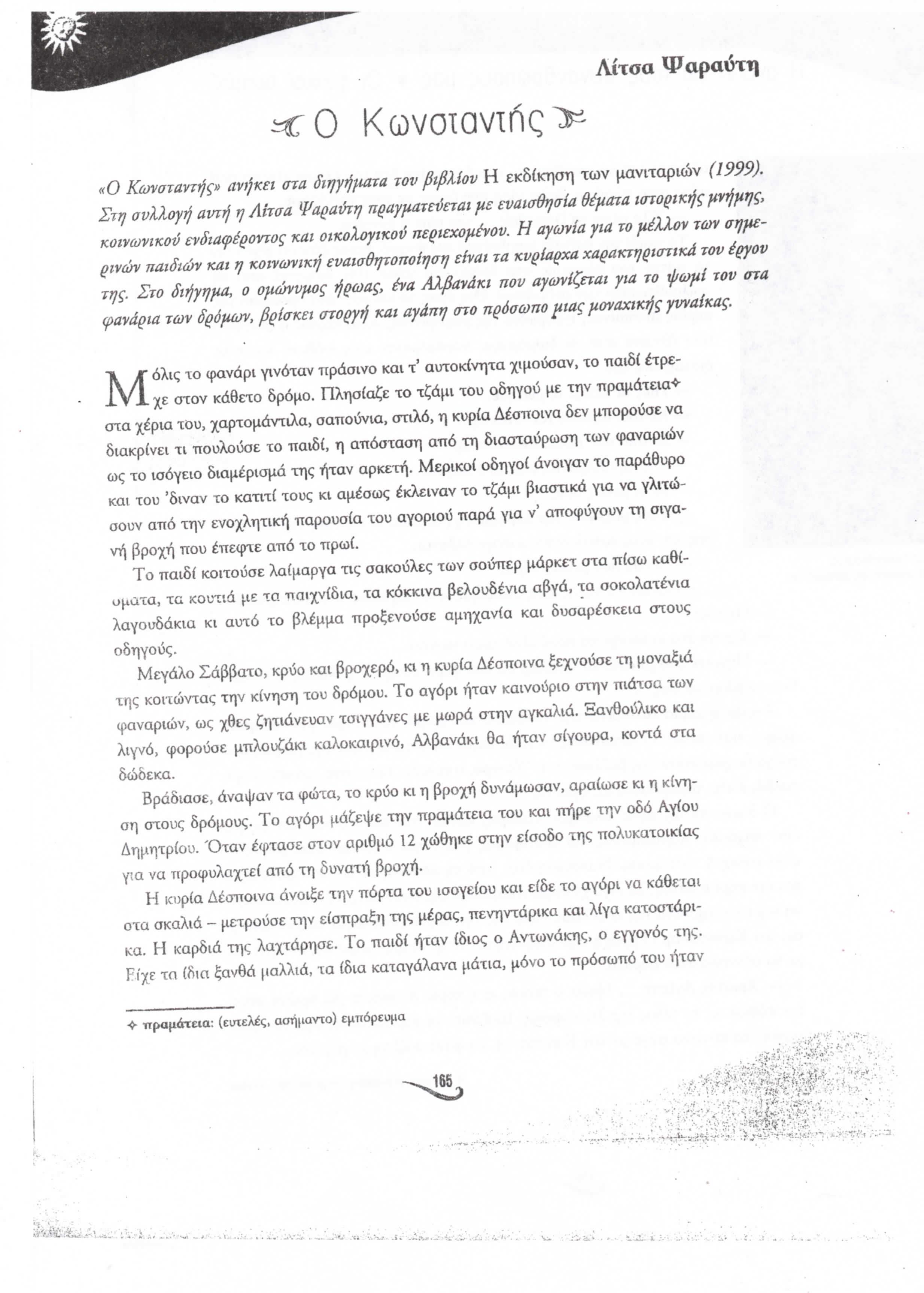 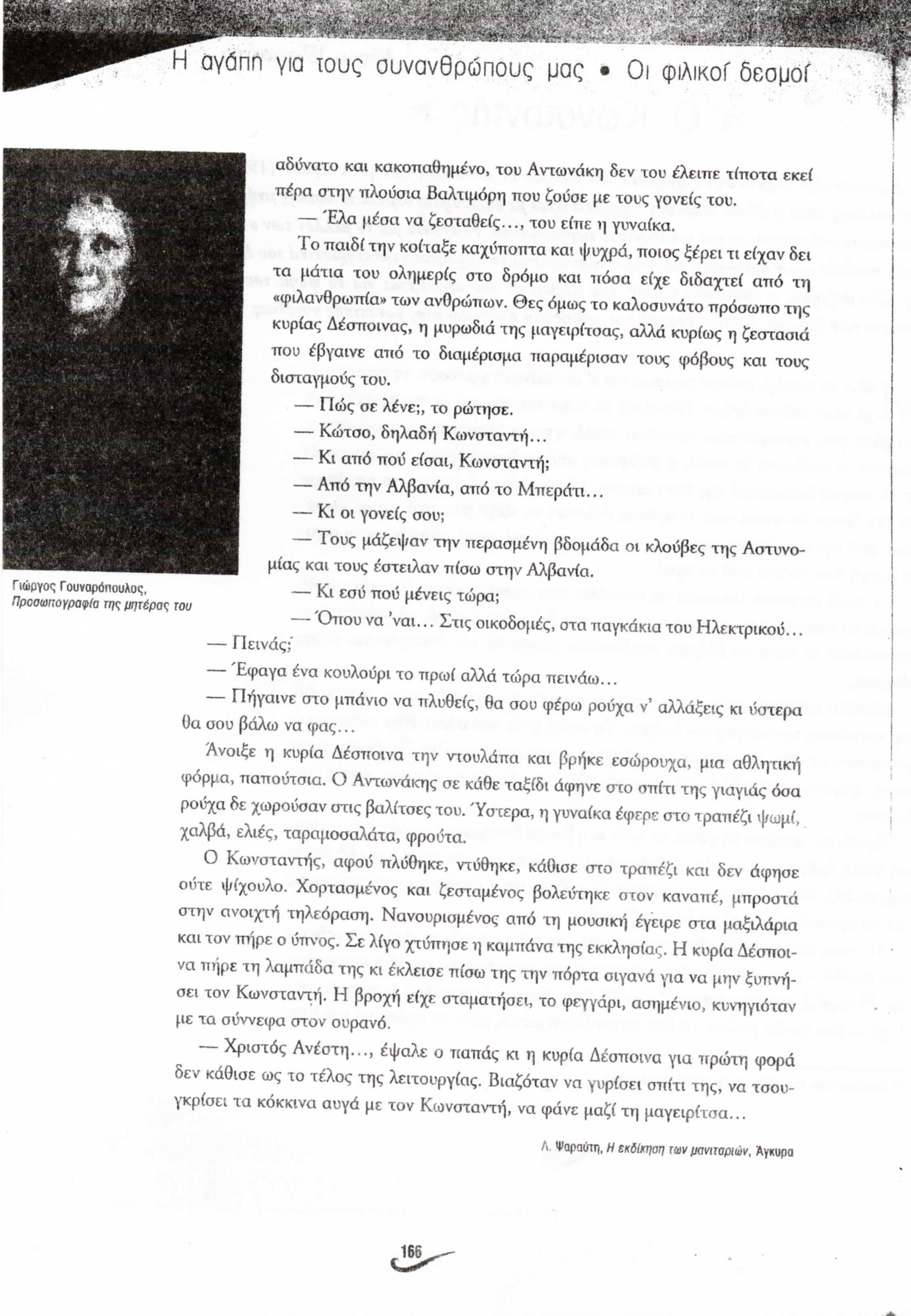 Κείμενο«Ο Κωνσταντής»Για ένα παιδί που κοιμάται»ΕίδοςΧώροςΧρόνοςΠρόσωπαΘέμα